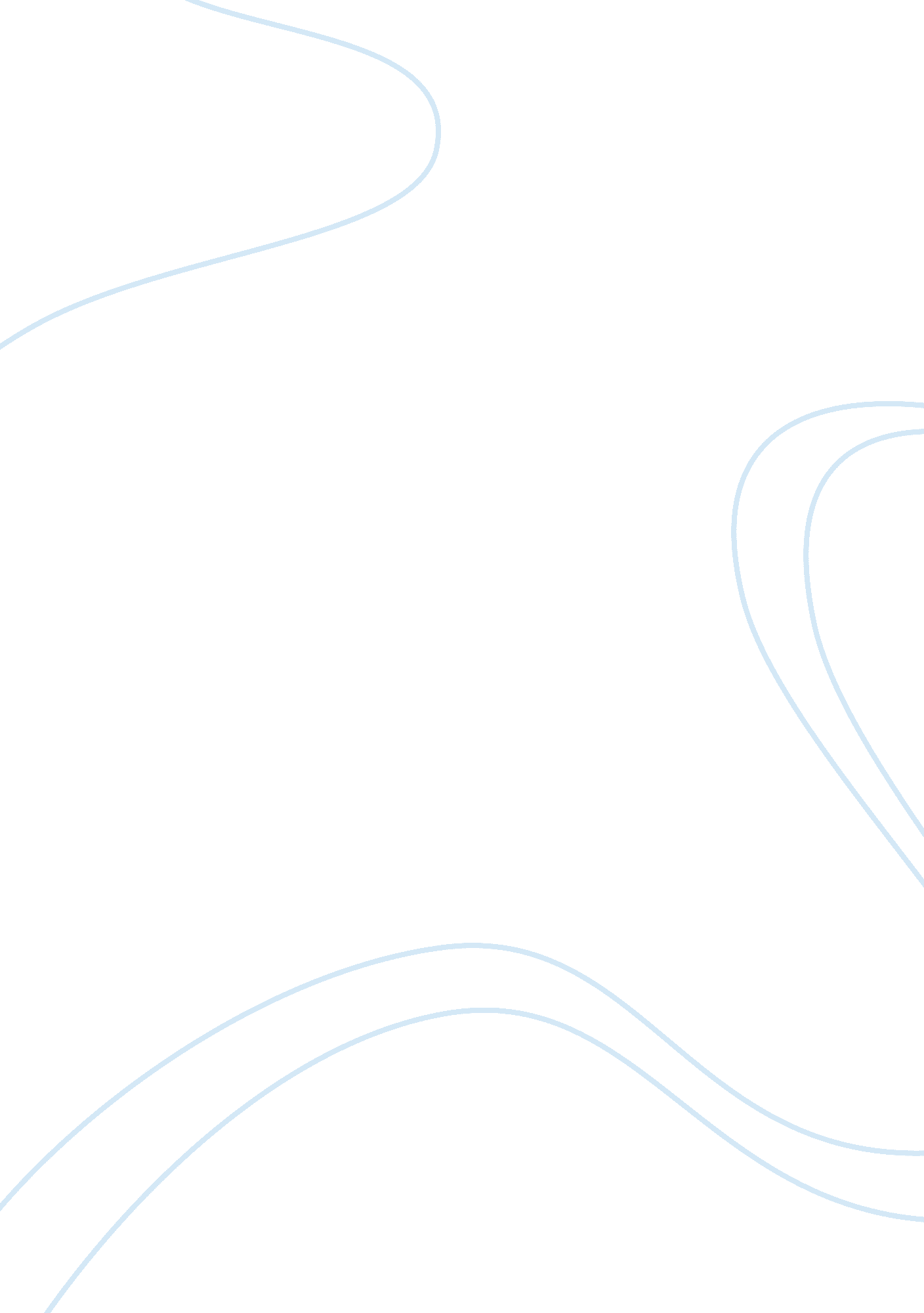 Response to peter pans textArt & Culture, Artists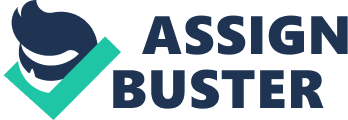 ﻿ Response To Peter Pan’s Text The music based on the play by James M. Barrie has numerous cinematic and fictional adaptations, which simplifies Peter Pan by failing to show the homosocial aspects and presenting the play with heterosexual denotations that do not exist in the original story. There is an exaggeration in the plot about the romance between Peter and Wendy that is not evitable in the original text. This paper primarily analyzes male homosociality and masculine uncertainty in Peter Pan’s music based on the play by James M. Barrie. 
It is also evident in the original script that the theme content highlights the tension between youth and maturity and the desire to escape time. The exclusion of this content in the play indicates the unease in the society with portions of Barrie's script. The homosocial desire in the male that is displayed between Peter and Hook has been removed from the contemporary adaptations thus indicating the society's reaction to heterosexuality when dealing with a young audience. Male desire in the play has been replaced by extremely exaggerating heterosexuality so that the complexity of Peter Pan is diffused to prevent any anxiety arising of homosexual. 
The play uses a female actress to take the role of Peter Pan. Therefore, this raises more concern about the issue of homosexual anxiety. In the text, Barrie had envisioned Peter Pan to be gendered male both in description and name hence the trouser roles in the play are not unusual. The use of an actress to play this role is because no woman can ever grow up to be a man, thus representing the inability of the character to mature physically into adulthood and the ambiguity in the gender. The female actress provides a variety of options in that it can make the interactions between males socially acceptable disguising the homosexual undertones in the play. The male-male relationship is evident in the script between Peter and the orphaned boys, and James Hook hence the play uses a female to disguise all-male society. 
The actresses in the play are used to make it more feminine and their physique or softer voices are no big deal. Peter's role is materialized in connection with the orphaned boys instead of a homoerotic relationship between them. 
In the sensual scene of play at dusk, Peter takes Wendy deep into the forest to show her the fairy orgy. This scene has dancing fairies showing Peter and Wendy dance in the mid-air an indication of the romantic atmosphere. 
The entire set in the sensual scene is lit in dim blue light while the faces of Peter and Wendy are fully filled with light to give an illuminated light to the sexual energy driving them. The focuses of the light thus emphasize on the cheeks and lips a result of the unnatural hue of red saturation, an indication of their mutual feelings. The heterosexual desire is seen in the interaction of the two as they are overly sexualized. The focused light is although contrasted later in the scene due to lack of pigmentation in Peter's face when he is losing the fight in the last battle with Hook. 
The play displays the use of lighting to indicate different character’s feelings. In the romantic scene with Wendy, sexual stimulation and excitement are shown by the use of color red, while blue lighting reflects unhappiness and the lack of sexual stimulation. The play is revealing shades and colors since it is lit to resemble daylight before the entrance of Peter. When the two male protagonists start to fight the set is changed into a dark shade of red. 
The lighting also changes in the play highlighting Hook’s face to be red indicating his excitement. This happens when he’d realized he was beating Peter in the emotional game through verbally announcing his anxieties and fears, while Peter’s face was in a dull shade of blue showing his sadness. However, this changes when he battled Peter to the ground as the color changed to blue showing compassion. The play implicates a deeper connectional meaning to their fight, emotional attachments to each other, instead of the original version of good and evil. It shows that they are incomplete and have secret desires for companionship. 
The play shows the attempt by Disney in fighting or trying to eliminate the homosocial aspects present in Barrie's work out of the culture media. 